附件2证书延期注意事项企业需将本单位延期考核合格人员证书原件邮寄到广东省水利学会。同时，微信扫描下列二维码，填写并上传单位名称、经办人姓名、电话、收件地址和需办理延期手续的证书数量。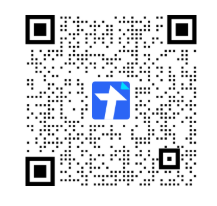 广东省水利学会收到证书后，将于5个工作日内办结，并以邮费到付方式寄交企业经办人。受理时间：2022年5月30日至6月30日（以证书寄出之日为准），逾期概不受理。收件地址：广州市天河区天寿路116号广东水利大厦A608室收件人：温凤婉、郑晓玲电话：020-38356339、38356009